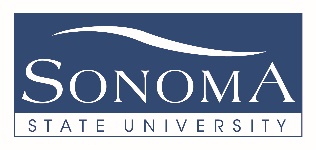 SONOMA STATE UNIVERSITYVEHICLE OPERATOR TRAINING RECORDPrior to allowing a new vehicle driver to operate the vehicle on their own, the driver must be instructed in the following (check all that are reviewed and indicate N/A if not applicable):I______________________________________ (Print Name), have reviewed the Vehicle Operator Training Record and are proficient in all the areas listed above.  I understand that it is my responsibility to drive safely and obey all traffic laws.Operator Signature                                              Date 		Trainer Signature			       DateBattery Charging Battery Charging Connection procedure demonstratedOperation of ControlsOperation of ControlsLights, turn signals, and horn located and tested.				Emergency brake located and engaged.					Accelerator and brake pedal identified.					Forward-reverse switch located and its operation demonstrated.	The Following Equipment and Driving Maneuvers Demonstrated by the Driver:The Following Equipment and Driving Maneuvers Demonstrated by the Driver:Turn signals					Brakes					Steering					Emergency brake	Forward/reverse switchingForward turnsReverse turnsBackingDriving on CampusDriving on CampusDrive campus roads and approved routes (Appendix C)			Locate authorized parking areas and loading docks/areas			Speed limit is observed						Driver Received Copies of:Driver Received Copies of:Tenets for Safe Operation of Powered Carts (Appendix A)			Campus Pathway Map (Appendix C)			Copy of completed Vehicle Operator Training Record 			